PAUTA DA SESSÃO ORDINÁRIA - 04 de Abril de 2023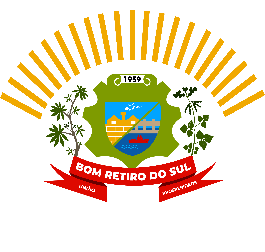 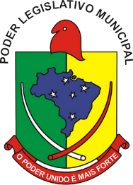 Invocando a proteção de Deus Declaro Aberta esta Sessão que é de Caráter Ordinário e Convido a Todos para Rezar o Pai Nosso.Declaro aberto I – PEQUENO EXPEDIENTE:    Declaro aberto II – GRANDE EXPEDIENTE: Discussão das matérias apresentadas:  (5 minutos para cada vereador que o desejar)  III- COMUNICAÇÃO DOS LÍDERES DE BANCADA:      (3 minutos para cada Líder que o desejar)  INTERVALO (Facultativo Até 15 Minutos).IV – DECLARO ABERTA A ORDEM DO DIA(Declaro ENCERRADA a Ordem do Dia) V- EXPLICAÇOES PESSOAIS: (5 minutos para cada vereador que o desejar) 	VI - NADA MAIS HAVENDO A TRATAR, INVOCANDO A PROTEÇÃO DE DEUS DECLARO ENCERRADA ESTA SESSÃO QUE FOI DE CARÁTER ORDINARIO E CONVIDO A TODOS OS PRESENTES PARA A PROXIMA SESSÃO ORDINÁRIA NO DIA 11 DE ABRIL DE 2023.Ata: 010/2023  PROJETOS DE LEI ORIUNDOS DO EXECUTIVO:INDICAÇÕES:034/2023002/2023 – JAIRO MARTINS GARCIAS035/2023004/2023 – FABIO PORTO MARTINS038/2023MOÇÃO DE APOIO001/2023 – FABIO PORTO MARTINSMOÇÃO DE APLAUSOPROJETOS DE LEI ORIUNDOS DO LEGISLATIVO:001/2023 – SILVIO ROBERTO PORTZ005/2023 – JOÃO BATISTA FERREIRAPEDIDO DE INFORMAÇÕES005/2023 – DIOGO ANTONIOLLIANTONIO GILBERTO PORTZASTOR JOSÉ ELYCLOVIS PEREIRA DOS SANTOSDIOGO ANTONIOLLIFABIO PORTO MARTINSJAIRO MARTINS GARCIASJOÃO PEDRO PAZUCHSILVIO ROBERTO PORTZJOÃO BATISTA FERREIRACLOVIS PEREIRA DOS SANTOSPDTJAIRO MARTINS GARCIASPLJAIRO MARTINS GARCIASGOVJOÃO BATISTA FERREIRAPSBDIOGO ANTONIOLLIPTBSILVIO ROBERTO PORTZMDBANTONIO GILBERTO PORTZUB VOTAÇÕES INDICAÇÕESPROJETOS DE LEI ORIUNDOS DO EXECUTIVO:002/2023 – JAIRO MARTINS GARCIAS(Instalação Redutor Velocidade)033/2023(Abertura de Crédito Especial – Ascodefaber)004/2023 – FABIO PORTO MARTINS(Reajuste da Tabela de Corridas de Táxi)034/2023(Contratação Temporária de 04 Monitores e 01 Professor)MOÇÃO DE APOIO035/2023(Contratação de 01 Eletrecista)001/2023 – FABIO PORTO MARTINS(Cálculo do Benefício de Prestação Continuada-BPC)037/2023(Autoriza Executivo Efetuar Doação de Bem Imóvel)038/2023 - Baixado(Estabele Politica e cria o Conselho e o Fundo Pessoa Idosa)MOÇÃO DE APLAUSOPROJETOS DE LEI ORIUNDOS DO LEGISLATIVO001/2023 – SILVIO ROBERTO PORTZ(Homenagem 40 ANOS da Orquestra Municipal)004/2023 – JOÃO BATISTA FERREIRA - Baixado(Dispõe sobre a proibição de fogos de artificio com estampido)005/2023 – JOÃO BATISTA FERREIRA – Baixado(Reajuste Vale Alimentação Servidores Camara)PEDIDO DE INFORMAÇÕES005/2023 – DIOGO ANTONIOLLI(Informações Poço Artesiano Comunidade Nova Real-Cupido)EXPLICAÇÕES PESSOAISOBSERVAÇÕESANTONIO GILBERTO PORTZASTOR JOSÉ ELYCLOVIS PEREIRA DOS SANTOSDIOGO ANTONIOLLIFABIO PORTO MARTINSJAIRO MARTINS GARCIASJOÃO PEDRO PAZUCHSILVIO ROBERTO PORTZJOÃO BATISTA FERREIRA